Советы и рекомендации родителям для построения взаимоотношения с собственным ребёнком:
- Создавайте возможности для активной подвижной деятельности, но не допускайте переутомления. Чередуйте виды деятельности.
- Предлагайте для игры мозаику, лото, паззлы, конструкторы, а также игры, не имеющие чёткой функции: камушки, палочки, брусочки. Вместе с этим не затягивайте игру, т.к. сам ребёнок не сможет её закончить.
- Совместно рисуйте, лепите, делайте простые поделки из различных материалов, используя разнообразные инструменты. Обязательно хвалите его. Дарите поделки близким.
- Дайте возможность проявлять самостоятельное творчество.
- Не оставляйте без внимания детские страхи.
- Не делайте при детях то, что запрещаете им. Запретов не должно быть много, иначе их трудно выполнить.
- Незаконченные дела доделайте вместе, заинтересуйте поощрением.
- Хвалите и гордитесь своим малышом, ведь он у Вас такой единственный и неповторимый!
Таким образом, педагоги учитывают возрастные особенности при воспитании и обучении детей, родители используют рекомендации педагогов, что делает сотрудничество обеих сторон наиболее успешным для подготовки ребёнка к дальнейшей жизни.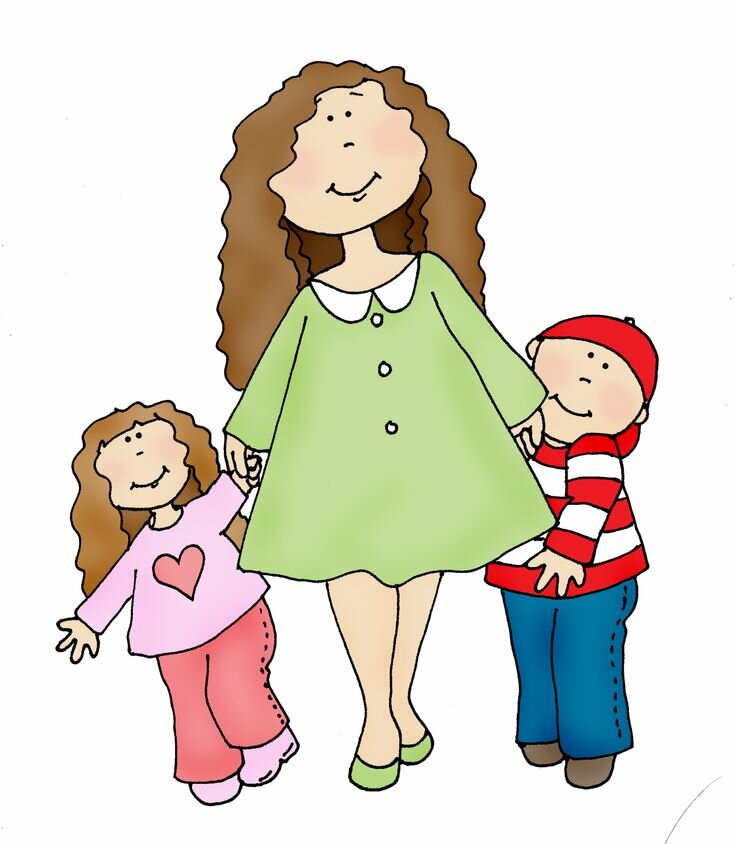 